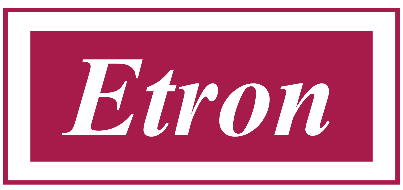 Etron Technology Inc.Summary Additional Etron@CES 2023 multimedia content including highlight technology photos and videos are available for downloadhttps://etrnas2.etron.com.tw/file_station/sharing/KrEaH2Sdi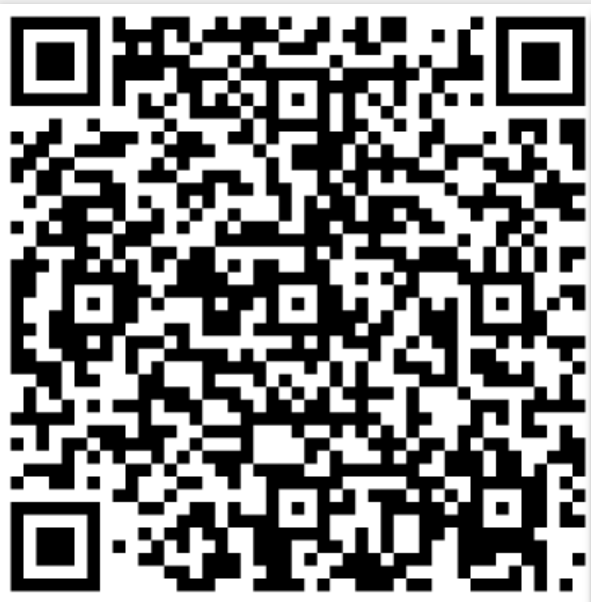 ItemContentsLogo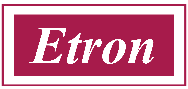 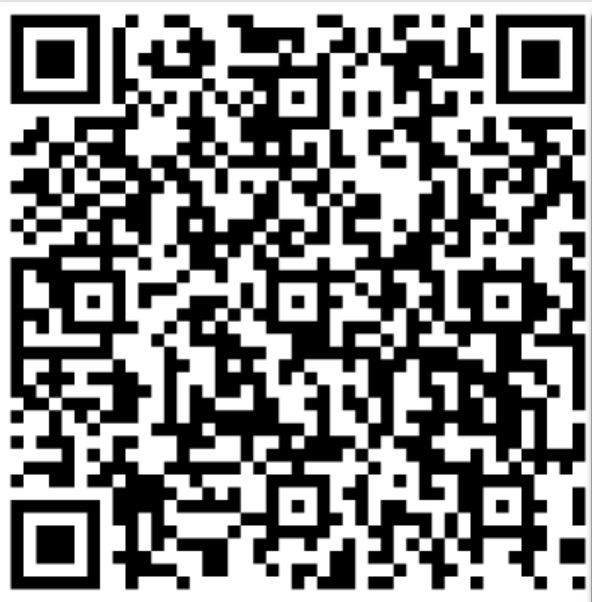 https://etrnas2.etron.com.tw/file_station/sharing/6tZenBBpECompany Profile 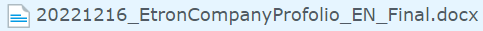 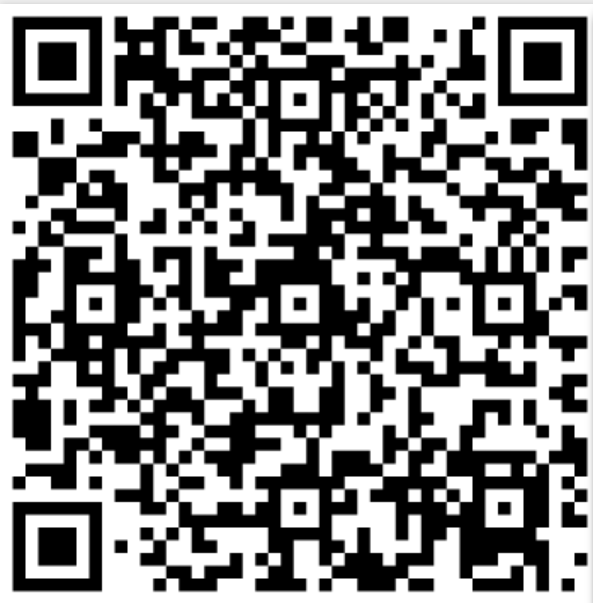 https://etrnas2.etron.com.tw/file_station/sharing/avJcb11XFVideoEtron@CES2023 Preview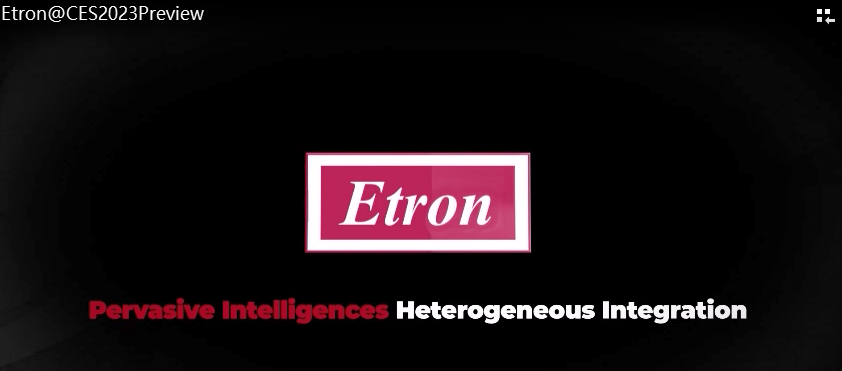 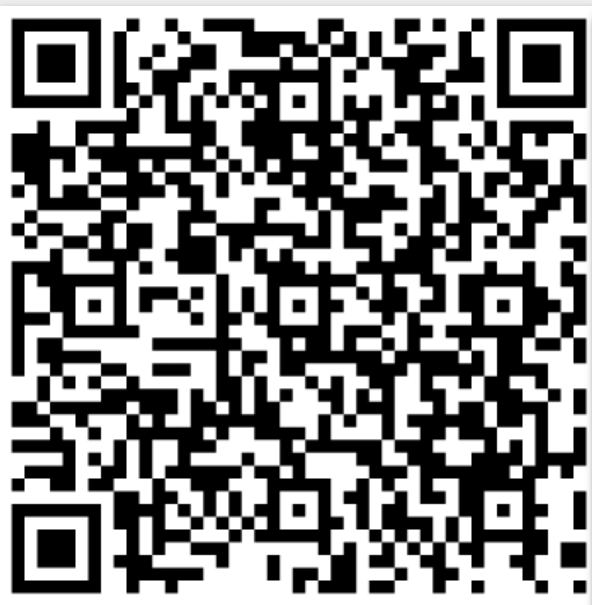 For Downloadhttps://etrnas2.etron.com.tw/file_station/sharing/LgjjyY1h1
For Viewing https://www.youtube.com/watch?v=5ePguXpGbb0&t=31sImage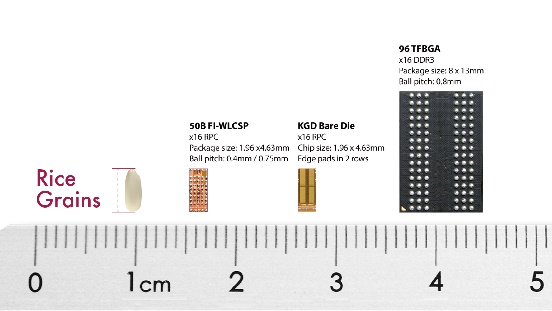 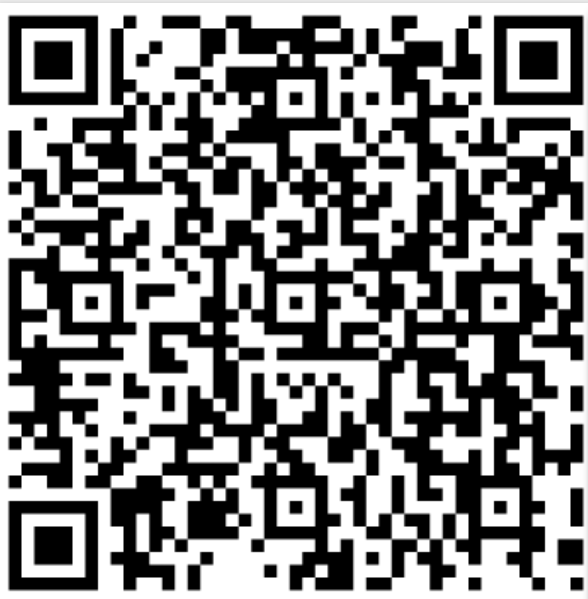 https://etrnas2.etron.com.tw/file_station/sharing/lqOgMNo6hItemContentsImage           https://etrnas2.etron.com.tw/file_station/sharing/p8Mix19YP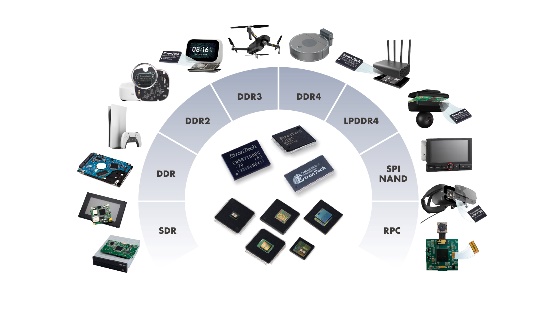 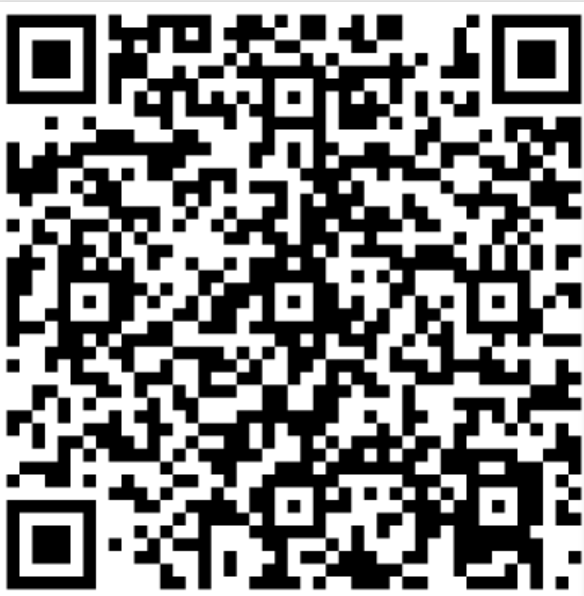 Image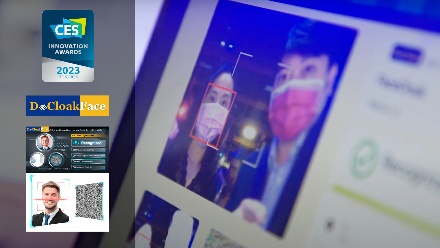 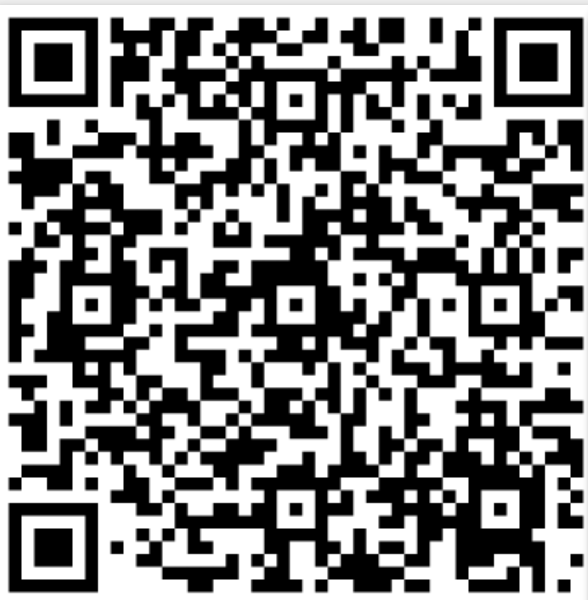 https://etrnas2.etron.com.tw/file_station/sharing/l0iB4OMZvImage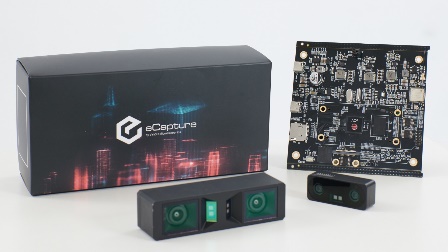 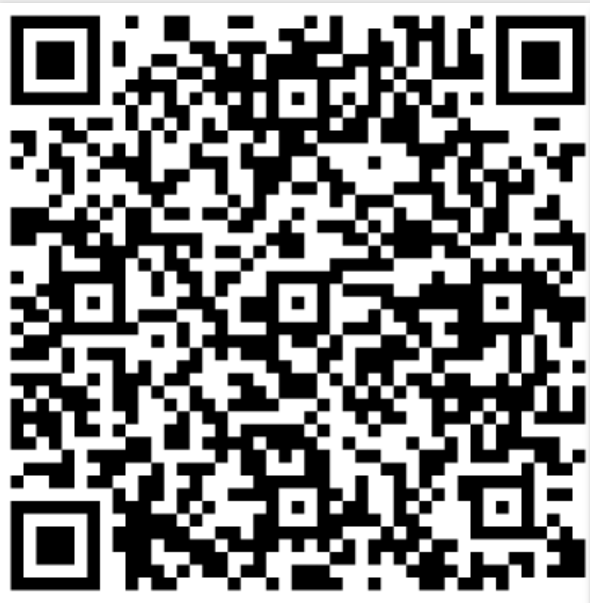 https://etrnas2.etron.com.tw/file_station/sharing/8juaflAIIImage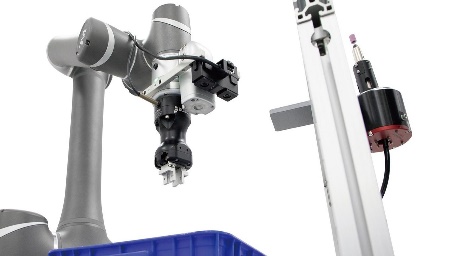 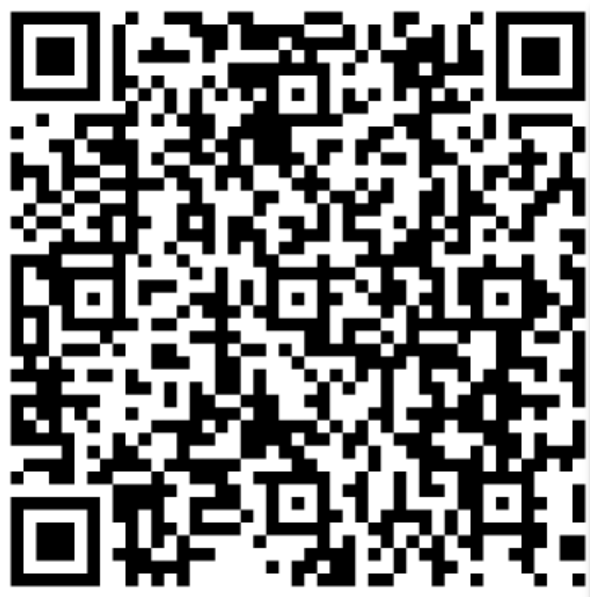 https://etrnas2.etron.com.tw/file_station/sharing/bcpzuse7TImage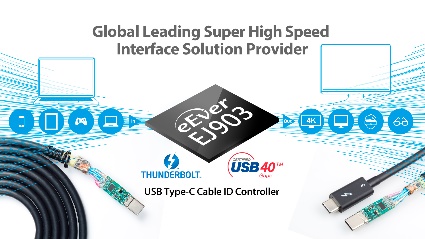 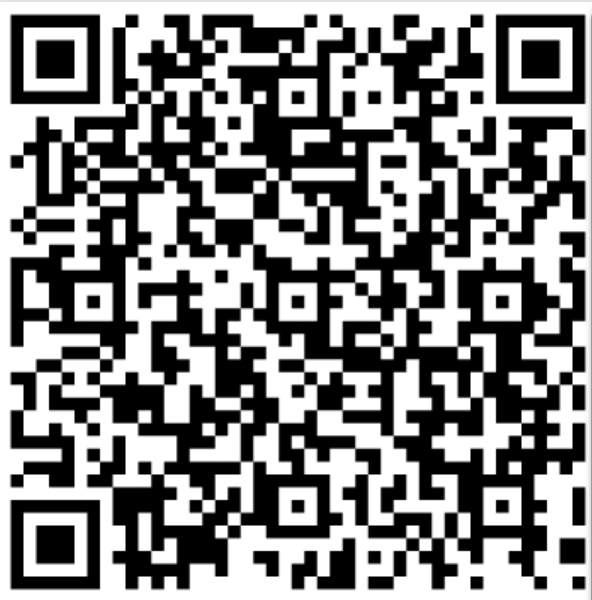 https://etrnas2.etron.com.tw/file_station/sharing/ZWhHRlkc3Product Selection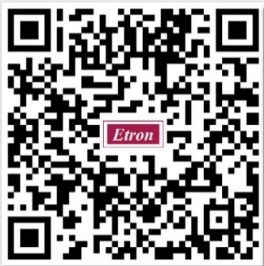 https://etron.com/longevity-product-table/ItemContentsNews Release<CES2023> Leverage the design capabilities of Memory and logic ICs, Etron Technology is committed to delivering the comprehensive memory solutions with Innovation and building a more resilient supply chain with customers 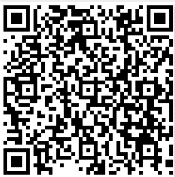 https://etrnas2.etron.com.tw/file_station/sharing/fwQGMQ9oUNews ReleaseEtron Honored with 2022 Hsinchu Science Park R&D Achievement Award for Outstanding R&D Accomplishments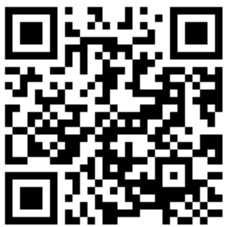   https://etrnas2.etron.com.tw/file_station/sharing/4bDQjORKENews ReleaseDeCloakFace is here to protect your facial recognition privacy!!(CES2023) DeCloak has been named a CES® 2023 Innovation Awards Honoree for DeCloakFace     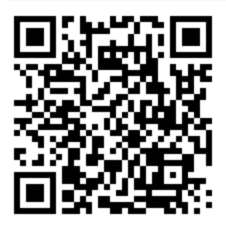 https://etrnas2.etron.com.tw/file_station/sharing/rYdEZPvE4ANews ReleaseeEver’s USB Type-C Cable ID Controller－EJ903x that supports USB-IF’s Latest USB4® v2.0 Specification to Enable USB 80Gbps Performance of Four channels, Bi-directional Data Transmission over the USB Type-C® Cable and Connector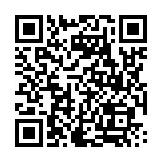 https://etrnas2.etron.com.tw/file_station/sharing/KsYlYOo95News ReleaseLeopard Imaging and eYs3D Jointly Launch the First GMSL & GMSL2 Video and 3D Depth Cameras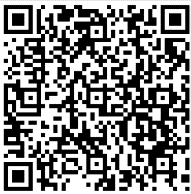     https://etrnas2.etron.com.tw/file_station/sharing/krGPCo27lNews ReleaseeYs3D Launches One - Stop XINK Development Platform for Vision-Equipped Robots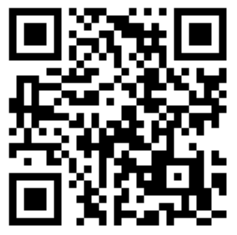 The Platform-as-a-Service Uses SoM (System on Module)       https://etrnas2.etron.com.tw/file_station/sharing/tXjymSGH9News ReleaseSTMicroelectronics and eYs3D Microelectronics to showcase collaboration on high-quality 3D stereo-vision camera for machine vision and robotics at CES 2023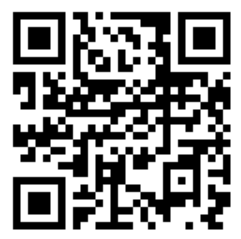 https://etrnas2.etron.com.tw/file_station/sharing/KcIeSAtgJ